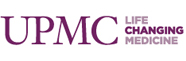 Western Psychiatric Institute and Clinic of UPMC Psychosomatic Medicine/Consultation-Liaison Psychiatry Office of Educational Resources and PlanningUniversity of Pittsburgh School of Medicine Center for Continuing Education in the Health Sciences Community Care Behavioral Health Organization “3rd Annual UPMC Psychosomatic Medicine Conference”(MD21)Saturday, April 21, 20188:00 AM to 5:00 PMThomas E. Starzl Biomedical Science Tower SouthRoom S120University of PittsburghPittsburgh, PennsylvaniaCourse Directors:Priya Gopalan, MDPierre Azzam, MDRecovery and Wellness: The Journey Starts HereA Joint Effort Sponsored by Community Care Behavioral Health Organization and Western Psychiatric Institute and Clinic of UPMCUPMC Psychosomatic MedicineApril 21, 2018Biomedical Science TowerIntroductionPsychosomatic medicine remains a challenging field. Subspecialty areas in psychosomatic medicine make it more complicated to diagnose, treat, and refer patients with complex medical comorbidities. Providers need to provide best practice comprehensive psychiatric consultation evaluations with thorough consideration of psychiatric, medical, and psychosocial factors. The UPMC Psychosomatic Medicine Conference is a one-day meeting that will highlight local and regional talent in consultation-liaison (CL) psychiatry. Through dynamic speakers and experts in the field, it will provide an update on clinical care and research at the interface of psychiatry and other medical specialties. These will include primary care services, integrated care, the opioid epidemic and mindfulness, and special populations such as pediatrics, transgender care, psycho-oncology, and pain and psychiatry.  The conference will give an up-to-date overview of community resources in addition to research studies in the area of psychosomatic medicine to enable participants to incorporate them into individual practice and discern their applicability to clinical care. Who Should Attend: Psychiatrists, psychologists and counselors, pharmacologists, physician assistants working in a mental health setting, psychiatric nurse practitioners, psychiatric nurses, social workers, PhDs, and trainees (medical students and resident physicians), other medical providers with an interest in the medical-psychiatric interface. Educational Objectives: At the completion of the program, participants should be able to: Identify community practices, local resources/experts, and current research studies related to the area of psychosomatic medicine.Describe how to incorporate community practices, local resources/experts, and current research studies related to the area of psychosomatic medicine into their clinical practice (both inpatient and outpatient).Recognize innovative and collaborative ways to diagnose, treat, and refer patients with complex medical comorbidities, e.g. neuropsychiatric conditions in Huntington's Disease, men's and women’s mental health, HIV psychiatry, Traumatic Brain Injury, palliative care/oncology, perinatal psychiatry.Demonstrate the ability to provide best practice comprehensive psychiatric consultation evaluations with thorough consideration of psychiatric, medical, and psychosocial factors.Develop practical clinical techniques in modalities such as psychotherapy and motivational interviewing.Course Directors: Priya Gopalan, MD Assistant Professor of Psychiatry University of Pittsburgh School of Medicine Medical Director, Consultation-Liaison Service Western Psychiatric Institute and Clinic of UPMCPittsburgh, PAPierre Azzam, MD Assistant Professor of Psychiatry University of Pittsburgh School of Medicine Director, Psychosomatic Medicine Fellowship Program Western Psychiatric Institute and Clinic of UPMCPittsburgh, PAFaculty: Scott R. Beach, MD, FAPMPsychiatrist, Avery D. Weisman Psychiatric Consultation Service, Massachusetts General HospitalProgram Director, MGH/McLean Adult Psychiatry ResidencyAssistant Professor of Psychiatry, Harvard Medical SchoolCambridge, MAMorgan Faeder, MD 
Assistant Professor of Psychiatry
Western Psychiatric Institute and Clinic of UPMC
University of Pittsburgh School of Medicine
Pittsburgh, PAJeff Geibel, PhDUniversity of Pittsburgh Asst. Clinical Professor, School of Health and Rehab Sciences Clinical Mental Health Counseling Program Psychology Faculty University of Pittsburgh Medical Center Clinical Instructor, Department of Psychiatry Senior Clinical Program DirectorAddiction Medicine Service, Dual Diagnosis ProgramWestern Psychiatric Institute and Clinic of UPMCPittsburgh, PAJulie Graziane, MDAssistant Professor of PsychiatryPenn State College of MedicineAttending PsychiatristPennsylvania Psychiatric InstituteHarrisburg, PAMarie Nam Menke, MD, MPHCenter for Fertility and Reproductive EndocrinologyMagee Womens HospitalPittsburgh, PADarcy Moschenross, MD, PhDAssistant Professor of PsychiatryUniversity of Pittsburgh School of MedicinePittsburgh, PARyan Peterson, MD Assistant Professor of Psychiatry University of Pittsburgh School of Medicine Psychiatrist, Consultation-Liaison Service Western Psychiatric Institute and Clinic of UPMCPittsburgh, PABruce L. Rollman, MD, MPHUPMC Endowed Chair in General Internal MedicineDirector, Center for Behavioral Health and Smart TechnologyProfessor of Medicine, Psychiatry, Health Policy and Management, Biomedical Informatics, and Clinical and Translational ScienceUniversity of Pittsburgh School of MedicinePittsburgh, PAAbigail Schlesinger, MDMedical Director, TiPSClinical Director, Behavioral Science DivisionChildren’s Hospital of PittsburghMedical Director, Ambulatory Integrated Behavioral HealthcareAssociate Professor		Western Psychiatric Institute and Clinic of UPMCPittsburgh, PAAmy Shanahan, MS, CADCDirector of Clinical Care Services of Addiction Medicine ServicesUniversity of Pittsburgh Medical CenterAmbulatory ServicesWestern Psychiatric Institute and Clinic of UPMC Pittsburgh, PASharvari Shivanekar, MD University of Pittsburgh School of Medicine Attending Psychiatrist, Consultation-Liaison Service Western Psychiatric Institute and Clinic of UPMCPittsburgh, PATrainee Spotlight (names and details will be added)Nicole BatesShelly Kucherer, MDPsychiatry Resident, PGY-3Western Psychiatric Institute and Clinic of UPMCChristie UrquhartManivel Rengasamy, MDChild Psychiatry Fellow, PGY-3Western Psychiatric Institute and Clinic of UPMCPriyanka AminDaniel Fishman, MDPsychiatry Resident, PGY-4Western Psychiatric Institute and Clinic of UPMCEric Golden All individuals in a position to control the content of this education activity are required to disclose all relevant financial relationships with any proprietary entity producing, marketing, re-selling, or distributing health care goods or services, used on, or consumed by, patients. The University of Pittsburgh is an affirmative action, equal opportunity institution.                                                                  ScheduleContinuing Education Credit Physicians The University of Pittsburgh School of Medicine is accredited by the Accreditation Council for Continuing Medical Education to provide continuing medical education for physicians. The University of Pittsburgh School of Medicine designates this live activity for a maximum of 7.5 AMA PRA Category 1 CreditsTM. Physicians should claim only the credit commensurate with the extent of their participation in the activity. Physician AssistantsThis program has been reviewed and is approved for a maximum of 7.5 hours of AAPA Category 1 CME credit by the Physician Assistant Review Panel. Physician assistants should claim only those hours actually spent participating in the CME activity. This program was planned in accordance with AAPA's CME Standards for Live Programs and for Commercial Support of Live Programs.Psychologists Western Psychiatric Institute and Clinic of UPMC is approved by the American Psychological Association to offer continuing education for psychologists. Western Psychiatric Institute and Clinic of UPMC maintains responsibility for this program and its content. This program is being offered for 7.5 continuing education credits.Certified Alcohol and Drug Counselors/Certified Co-Occurring Disorders Professionals: CADC/CCDP The Office of Education and Regional Programming, Western Psychiatric Institute and Clinic of UPMC is certified by the Pennsylvania Certification Board (PCB) to provide Certified Alcohol and Drug Counselor (CADC) and Certified Co-occurring Disorders Professional (CCDP) continuing education credits. This program is being offered for 7.25 continuing education credits. Counselors Western Psychiatric Institute and Clinic of UPMC has been approved by NBCC as an Approved Continuing Education Provider, ACEP No. 5059.  Programs that do not qualify for NBCC credit are clearly identified.  Western Psychiatric Institute and Clinic of UPMC is solely responsible for all aspects of this program.  This program is being offered for 7.5 continuing education hours.  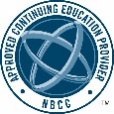 Licensed/Clinical Social Workers, Licensed Professional Counselors, Licensed Marriage and Family Therapists: LSW/LCSW/LPC/LMFT This program is offered for 7.5 hours of social work continuing education through co-sponsorship of the University of Pittsburgh’s School of Social Work, a Council on Social Work Education-accredited school and, therefore, a PA pre-approved provider of social work continuing education. These credit hours satisfy requirements for LSW/LCSW, LPC and LMFT biennial license renewal. For information on social work continuing education call (412) 624-3711. Other Healthcare Professionals Nurses and other health care professionals are awarded 0.75 Continuing Education Units (CEU's). One CEU is equal to 10 contact hours. Nurses: For attending this program you will receive a Certificate of Attendance confirming 7.5 hours of continuing education. These hours may be considered eligible for completing the 30 hours of continuing education required for biannual nursing re-licensure in Pennsylvania. Peer Specialists: This program fulfills requirements for Certified Peer Specialist continuing education. Registration Information Fee Schedule Before 3/22/18 		After 3/22/18Physicians							$150 				$175 Professionals							$125				$150Online registration: Please use discount code: psych.prof2018 and click on Apply to TotalUPMC Affiliated Physicians					$100				$125 Online registration: Please use discount code: psych.upmcmd2018 and click on Apply to TotalUPMC Affiliated Professionals					$75 				$100Online registration: Please use discount code: psych.employ2018 and click on Apply to TotalResidents							$40				$65Online registration: Please use discount code: psych.resident2018 and click on Apply to TotalMedical Students 					      	Fee Waived 		      Fee Waived Online Registration: Please use discount code: psych.student2018 and click on Apply to TotalTuition includes: * All registration and conference materials * Refreshments and Lunch * Continuing Education Credits and Continuing Medical Education CreditsRegistration is online only. Instructions for registering at https://upmc.asapconnected.com/CourseDetail.aspx?CourseId=168368: 1.  Click on ‘Register Now’ (small box at bottom of page)2.  If “3rd Annual UPMC Psychosomatic Medicine Conference” appears under ‘Shopping Cart’, click on ‘Checkout’ (think of this as ‘continue’).

3.  Register as a new registrant, or sign in if you already have an account (username is your e-mail).

4.  When the conference name appears again, click on ‘Checkout’ (again, think of this as ‘continue’)

5.  Continuing Education Credit – Please use dropdown list for credential or choose Not Applicable (you must complete this). Click on ‘continue’.

6.  Enter your promotional code if applicable (please see above). Click on ‘Apply to Total’!

7.  Add credit card information if applicable, and click on ‘Process Payment’. 

8.  Complete Transaction and print your receipt.A $25 administrative fee will be deducted from all refunds for cancellations. No refunds can be issued once the program has begun. Please register by March 22, 2018 to take advantage of the lowest tuition rate. Registration with credit/debit card payments can be made at: https://upmc.asapconnected.com/CourseDetail.aspx?CourseId=168368 For UPMC Account Transfer information, please contact: Nancy Mundy OERP/WPIC Champion Commons Building, Room 322 3811 O'Hara Street Pittsburgh, PA 15213 Telephone: 412-204-9090 FAX: 412-204-9110 E-MAIL: mundynl@upmc.edu www.wpic.pitt.edu/oerp 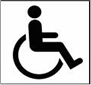 We encourage participation by all individuals.  If you have a disability, advance notification of any special needs will help us better serve you.  Please notify us of your needs at least two weeks in advance of the program by calling Nancy Mundy at 412-204-9090.Location: Thomas E. Starzl Biomedical Science Tower South Room S120 University of Pittsburgh 200 Lothrop Street Pittsburgh, PA 15213 Directions: Thomas E. Starzl Biomedical Science Tower South 200 Lothrop St., Pittsburgh, PA 15213 Via the PA Turnpike and Interstate 376: Take exit 57, Pittsburgh/Monroeville, to Interstate 376 West. Follow the interstate to Exit 7A, Oakland (Bates Street). Follow Bates Street to the first stoplight. Take a left onto the Boulevard of the Allies. At the first stoplight, take a right onto Halket Street. Follow Halket to the next stoplight, and take a right on to Forbes Avenue. Follow Forbes to Atwood Street; turn left onto Atwood. Follow Atwood to the next stoplight (Fifth Ave.) and turn left, then immediately get into the far right lane. Turn right onto Lothrop Street. Near the top of the hill there are signs for Presbyterian Hospital Garage on the left. This garage is open for public use. Take the elevators to level “D.” The elevators will open into the Biomedical Science Tower Lobby and the room is off the lobby. Via Interstates 79/279 from the North: Take Interstate 79 south to Interstate 279 south (two miles south of Wexford/Route 910). Near downtown, take exit 8A to Interstate 579, and follow signs to Interstate 376 east via the Boulevard of the Allies. Take Forbes Avenue/Oakland exit left; do not continue on Interstate 376 east. Bear right onto the Forbes Avenue access ramp, and follow Forbes to Atwood Street; turn left onto Atwood Street. Follow Atwood to the next stoplight (Fifth Ave.) and turn left, then immediately get into the far right lane. Turn right onto Lothrop Street. Near the top of the hill there are signs for Presby Garage on the left. This garage is open for public use. Take the elevators to level “D.” The elevators will open into the Biomedical Science Tower Lobby and the room is off the lobby. Via Interstates 79/279 from the South: Take Interstate 79 north to Exit 59A. Take Interstate 279 North, following signs to Interstate 376 east. Take 376 east and exit at Forbes Avenue/Oakland (Exit 5). Follow Forbes to Atwood Street. Turn left onto Atwood Street. Follow Atwood to the next stoplight (Fifth Ave.) and turn left, then immediately get into the far right lane. Turn right onto Lothrop Street. Near the top of the hill there are signs for Presby Garage on the left. This garage is open for public use. Take the elevators to level “D.” The elevators will open into the Biomedical Science Tower Lobby and the room is off the lobby. Time EventEventPresenters0800 – 0830Registration and RefreshmentsRegistration and RefreshmentsRegistration and Refreshments0830 – 0930Plenary 1: Risk and the Medical-Psychiatry Interface – Navigating and Communicating Black Box Warnings Plenary 1: Risk and the Medical-Psychiatry Interface – Navigating and Communicating Black Box Warnings Julie Graziane, MD0930 – 1030A – Tools for the Bedside (Symposia/Workshops)A1 – Motivational InterviewingJeff Geibel, PhDAmy Shanahan, MS, CADC0930 – 1030A – Tools for the Bedside (Symposia/Workshops)A2 –  Bedside PsychotherapyRyan Peterson, MDSharvari Shivanekar, MD1030 – 1045BreakBreakBreak1045 – 1145B – Gender Issues in the Med-Psych Interface (Symposia/Workshops)B1 – Paternal Postnatal DepressionPierre Azzam, MD1045 – 1145B – Gender Issues in the Med-Psych Interface (Symposia/Workshops)B2 – Women’s Mental Health: Marie Menke, MD, MPH1145 – 1230Lunch Lunch Lunch 1230 – 1345Plenary 2: Cardiac Topic of ChoicePlenary 2: Cardiac Topic of ChoiceScott Beach, MD1345 – 1450BreakBreakBreak1350 – 1450C – Service Delivery Innovations(Symposia/Workshops)C1 – TIPS Abigail Schlesinger, MD1350 – 1450C – Service Delivery Innovations(Symposia/Workshops)C2 – HD ClinicMorgan Faeder, MD
Darcy Moschenross, MD, PhD1450 – 1500BreakBreakBreak1500 – 1600D – Trainee Spotlights (D1)(Oral Presentations)    (D2)D – Trainee Spotlights (D1)(Oral Presentations)    (D2)TBD1500 – 1600D – Trainee Spotlights (D1)(Oral Presentations)    (D2)D – Trainee Spotlights (D1)(Oral Presentations)    (D2)TBD1600 – 1615BreakBreakBreak1615 – 1715Plenary 3: Integrating Technology into Clinical PracticePlenary 3: Integrating Technology into Clinical PracticeBruce Rollman1715 – 1730Closing CommentsClosing CommentsPierre Azzam, MD1730AdjournmentAdjournmentAdjournment